Fig. S1. a. The inhibitory mode of strain ZV261 to M. Fructicola on a sealed plate. b. The antagonistic activity of crude chitinase from E. coli BL21- chitinase and fermentation supernatant of ZL261 to M. Fructicola. The chitinase of ZL261 was cloned into pET-28a (+) and prokaryotic expressed in E. coli BL21 and generate BL21- chitinase according to Li et al., (2017). The results indicated that the antifungal substance of strain ZV261 was neither chitinase nor volatile organic compounds.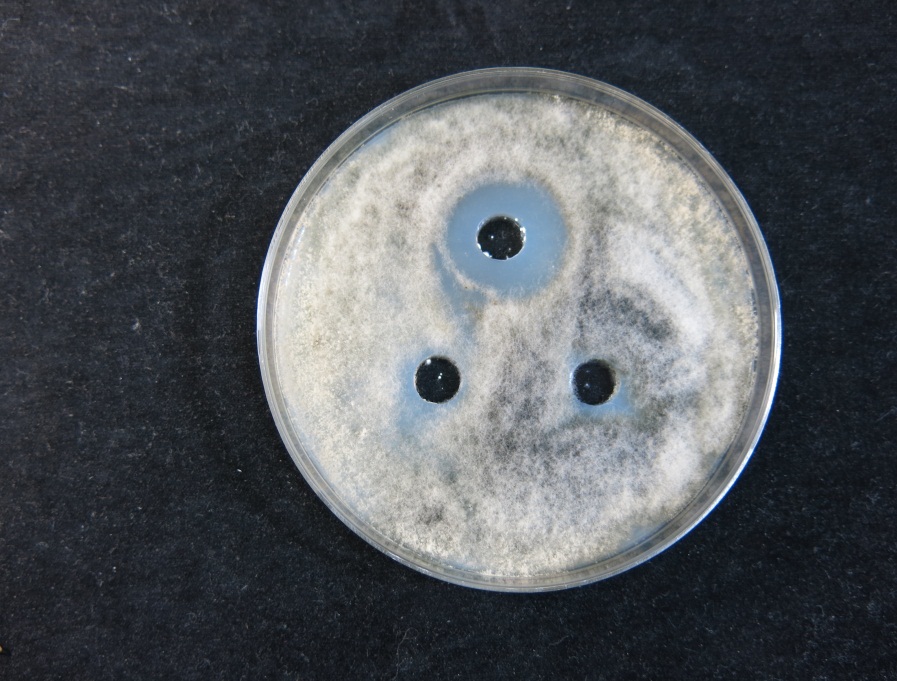 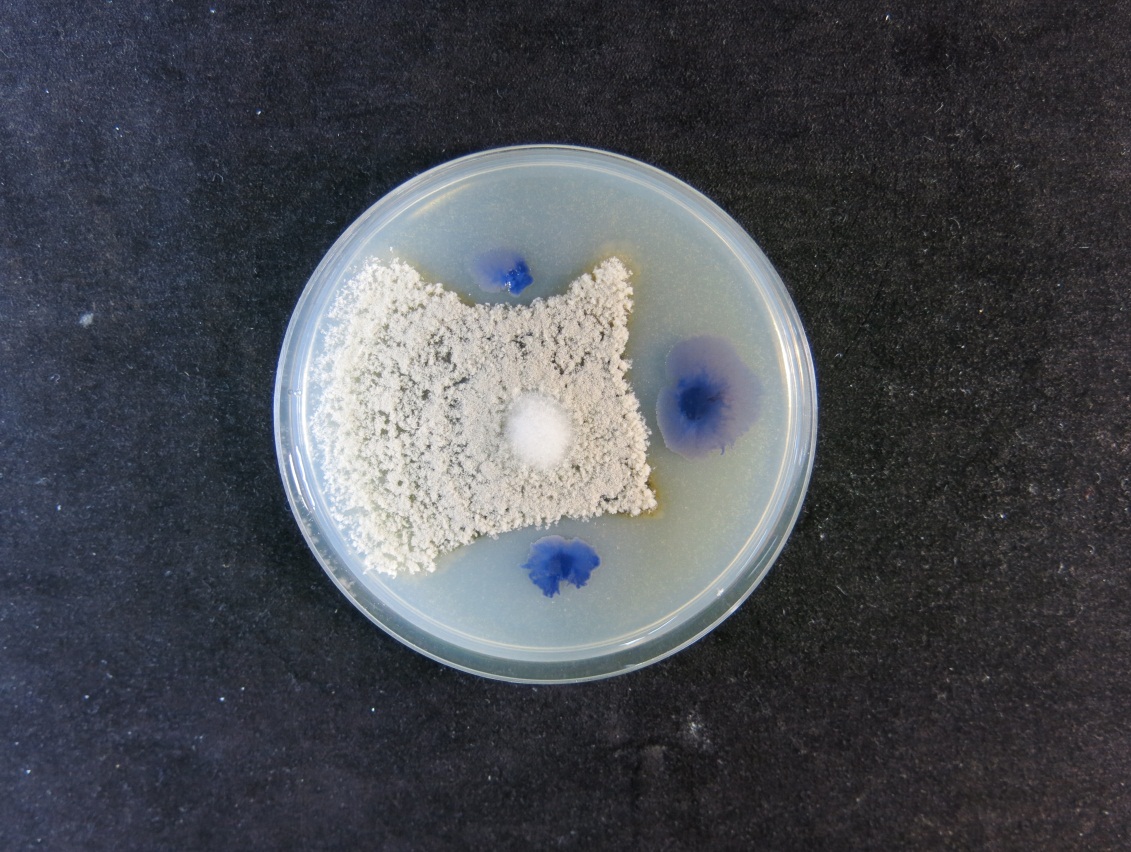 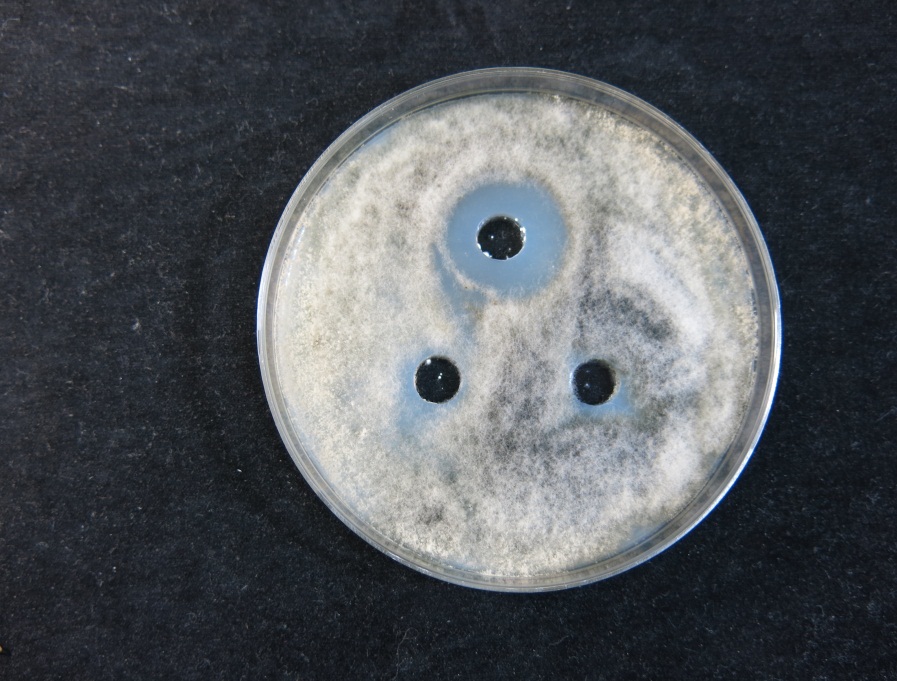 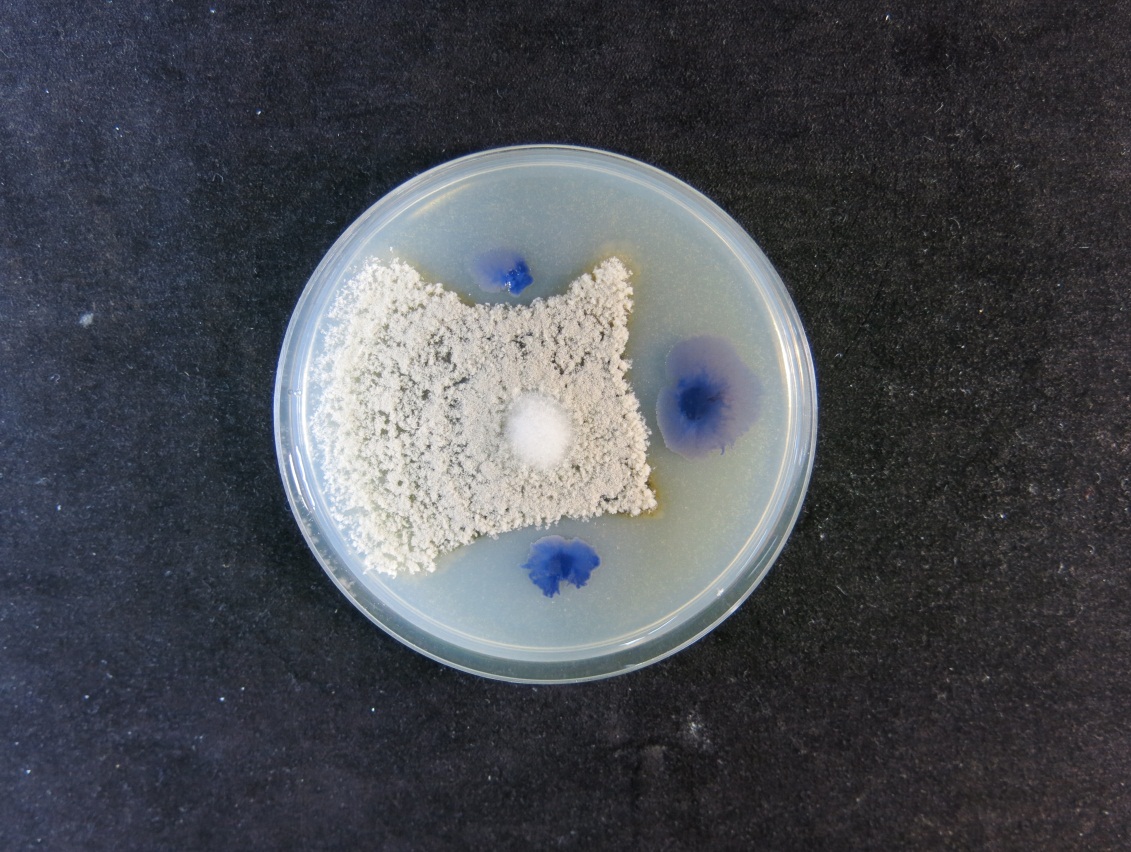 